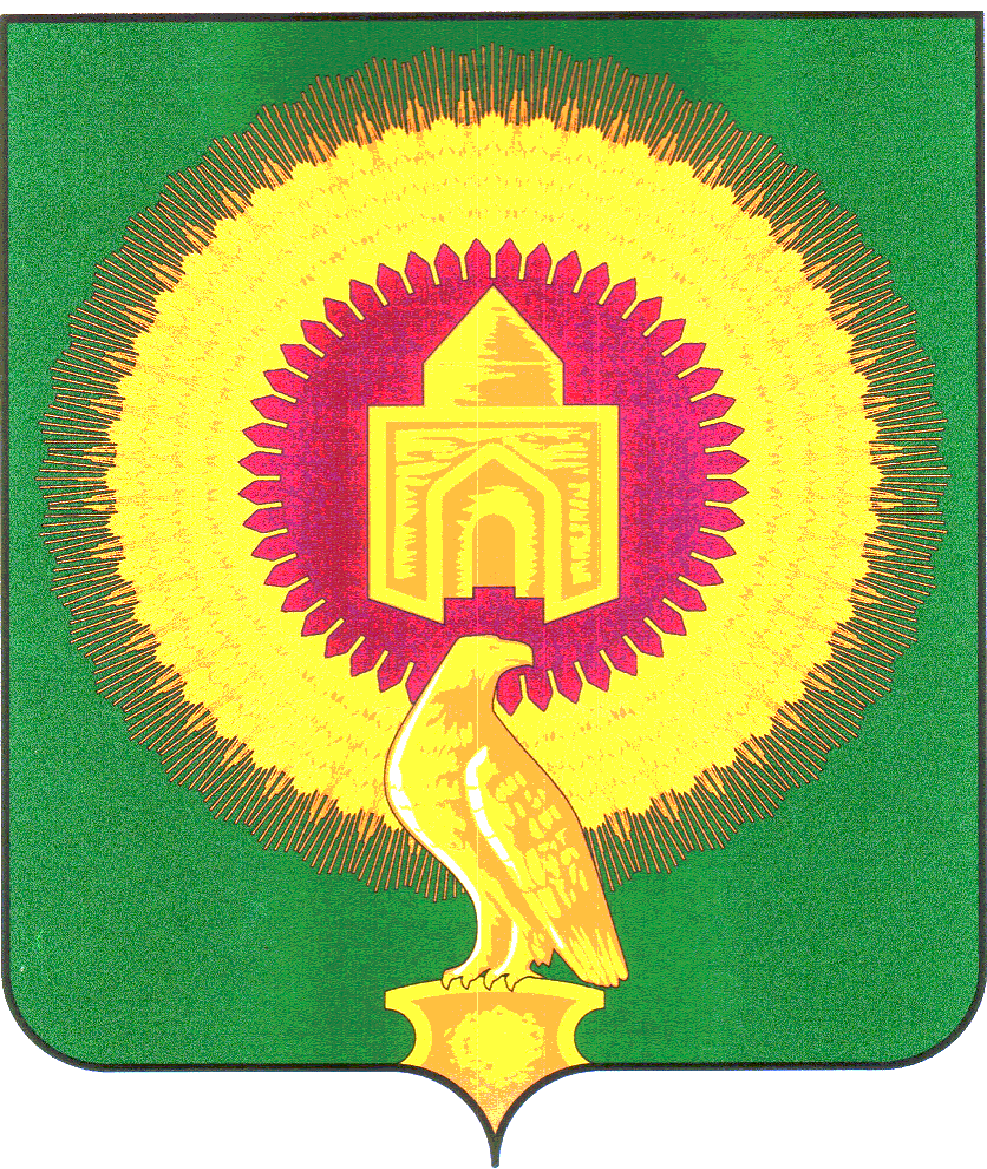 СОВЕТ ДЕПУТАТОВАЛЕКСЕЕВСКОГО СЕЛЬСКОГО ПОСЕЛЕНИЯВАРНЕНСКОГО МУНИЦИПАЛЬНОГО РАЙОНАЧЕЛЯБИНСКОЙ ОБЛАСТИРЕШЕНИЕот 20 декабря  2023 года 	№22О внесении изменений в Положение об оплате труда работников, занятых обслуживанием органов местного самоуправления Алексеевскогосельского поселения Варненского муниципального районаЧелябинской области Утвержденного Советам депутатов Алексеевского сельского поселения № 13 от 25.05.2022 г. На основании распоряжения администрации Варненского муниципального района Челябинской области № 914-р от 06.12.2023 г «О повышении заработной платы работников муниципальных учреждений» в целях обеспечения повышения уровня реального содержания заработной платы работников, занятых обслуживанием органов  местного самоуправления  Алексеевского сельского поселения Варненского муниципального района Челябинской области, Совет депутатов Алексеевского сельского поселения Варненского муниципального района  РЕШАЕТ:1.Внести в Положение об оплате труда работников, занятых обслуживанием органов  местного самоуправления  Алексеевского сельского поселения Варненского муниципального района Челябинской области, утвержденное решением Совета депутатов Алексеевского сельского  поселения Варненского муниципального района Челябинской области № 13 от 25.05.2022 г., следующие изменения : 1. В Приложении №1 таблицу «Профессиональные квалификационные группы и размеры должностных окладов общеотраслевых профессий рабочих органов местного самоуправления  Алексеевского сельского поселения Варненского муниципального района Челябинской области» изложить в новой редакции (прилагается).2. При расчете фонда оплаты труда учитывается районный коэффициент, установленный в соответствии с действующим законодательством Российской Федерации. 3.  Настоящее Решение  распространяет свое действие на правоотношения, возникшие с 1 января 2024 года.  4. Финансирование расходов на реализацию настоящего Решения осуществлять в пределах средств, предусмотренных в бюджете Алексеевского  сельского поселения Варненского муниципального района.  5. Настоящее Решение направить Главе администрации Алексеевского сельского поселения Варненского муниципального района для подписания и обнародования.Глава Алексеевского сельского поселения	______________Л.В.Пузикова	Председатель Совета депутатов	            ______________ А.В.Слепухин                 Приложение 1к  Положению об оплате труда  работников, занятых обслуживанием органов местного самоуправления Алексеевского сельского    поселения Варненского муниципального района Челябинской областиПрофессиональные квалификационные группы и размеры должностных окладов общеотраслевых профессий рабочих органов местного самоуправления  Алексеевского сельского поселения Варненского муниципального района Челябинской областиПрофессиональные квалификационные группы общеотраслевых профессий рабочих утверждены приказом Министерства здравоохранения и социального развития Российской Федерации от 29 мая 2008 года N 248н "Об утверждении профессиональных квалификационных групп общеотраслевых профессий рабочих". 1. Профессиональная квалификационная группа «Общеотраслевые профессии рабочих первого уровня»:2. Профессиональная квалификационная группа "Общеотраслевые профессии рабочих второго уровня":№ п/пНомерквалификационного уровняНаименование профессийРазмер оклада (рублей)Размер ежемесячного денежного поощрения (должностных окладов в месяц1.1-й квалификационныйуровеньНаименование профессий рабочих, по которым предусмотрено присвоение 1,2,3 квалификационных разрядов в соответствии с Единым тарифно-квалификационным  работ и профессий рабочих; горничная; грузчик; рабочий;  кладовщик; кухонный рабочий;  лифтер; машинист по стирке и ремонту спецодежды;  курьер; подсобный рабочий по комплексному обслуживанию и ремонту зданий;  сторож (вахтер); уборщик производственных помещений; уборщик служебных помещений; уборщик территорий; электромонтер по ремонту и обслуживанию электрооборудования, 1-го квалификационного разряда35501,32.2-й квалификационный уровеньПрофессий рабочих, отнесенные к 1 квалификационному уровню, при выполнении работ по профессии с производным наименованием «старший»Оклад устанавливается на один квалификационныйразряд выше1,31.1-й квалификационный уровеньНаименования профессий рабочих, по которым предусмотрено присвоение  4, и 5 квалификационных разрядов в соответствии Единым тарифно-квалификационным справочником работ и профессий рабочих; водитель автомобиля; водитель троллейбуса; водолаз; контролер технического состояния автомототранспортных средств; механик по техническим видам спорта; оператор сейсмопрогноза; оператор электронно-вычислительных и вычислительных машин; охотник промысловый; пожарный4-го	квалификационного разряда47951,3